: 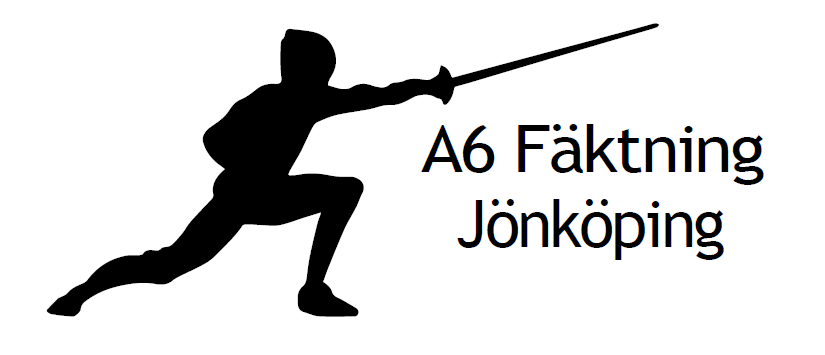 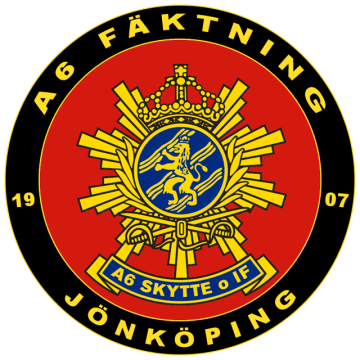 INBJUDER TILL DELTÄVLING SILVERVÄRJAN 29/4en tävling för unga nybörjare som vill prova på att tävlaTID:Samling 13.00. Vi delar in i pouler efter längd, ålder, erfarenhet och startar så snart som möjligt därefter.PLATS:Ljungarumsskolans gymnastiksal. Värnamovägen 1.HITTA HIT:Från riksväg 40 (väst): avfart 103a mot Helsingborg (E4:an), därefter avfart 94 mot Ljungarums S, sväng sedan första till höger och sedan vänster. Ljungarumsskolan ligger till höger efter ca 500 m. Kör förbi hela skolan för parkering.Från E4 (söder): avfart 94 mot Råslätt, ta sedan vänster och och därefter höger in på Värnamovägen. Därefter tar ni vänster. Ljungarumsskolan ligger till höger efter ca 500 m. Kör förbi hela skolan för parkering.ÖVRIGT:Medtag fika/matsäck om så önskas.info@a6fencing.se		www.a6fencing.seVARMT VÄLKOMNA!